La comida y las bebidasFor the teacherPrint the cards, included in this resource, and cut out individually – enough for one set between 2 students.Students work in pairs (or groups of 3, if required) to complete the activities below.Activity 1Students play a ‘memory’ and/or ‘snap’ game, matching the Spanish word to the correct image.Activity 2Student A draws a card, shows it to their partner and asks ¿Qué es esto?Student B identifies the food or drink in Spanish.Student A then asks Student B ¿Bebes o comes?Student B makes a sentence using the verb bebo or como to state whether they eat or drink each item.Student B then draws a card and begins the interaction again, reversing roles.If either student makes a mistake, the card is returned to the bottom of the pile. If either student answers both their questions correctly, they keep the card. Continue until all the cards are used.(Student C can be added to the rotation, if required.)© State of New South Wales (Department of Education), 2023The copyright material published in this resource is subject to the Copyright Act 1968 (Cth) and is owned by the NSW Department of Education or, where indicated, by a party other than the NSW Department of Education (third-party material).Copyright material available in this resource and owned by the NSW Department of Education is licensed under a Creative Commons Attribution 4.0 International (CC BY 4.0) license.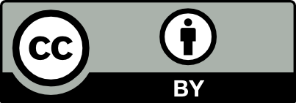 This license allows you to share and adapt the material for any purpose, even commercially.Attribution should be given to © State of New South Wales (Department of Education), 2023.Material in this resource not available under a Creative Commons license:the NSW Department of Education logo, other logos and trademark-protected materialmaterial owned by a third party that has been reproduced with permission. You will need to obtain permission from the third party to reuse its material.Links to third-party material and websitesPlease note that the provided (reading/viewing material/list/links/texts) are a suggestion only and implies no endorsement, by the New South Wales Department of Education, of any author, publisher, or book title. School principals and teachers are best placed to assess the suitability of resources that would complement the curriculum and reflect the needs and interests of their students.If you use the links provided in this document to access a third-party's website, you acknowledge that the terms of use, including licence terms set out on the third-party's website apply to the use which may be made of the materials on that third-party website or where permitted by the Copyright Act 1968 (Cth). The department accepts no responsibility for content on third-party websites.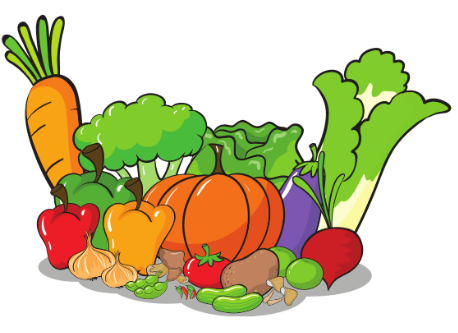 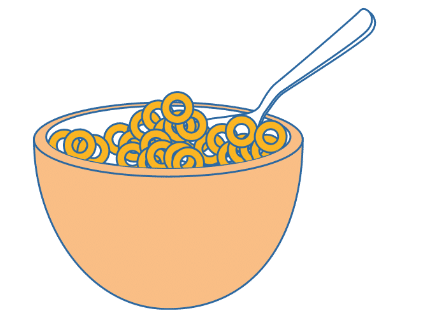 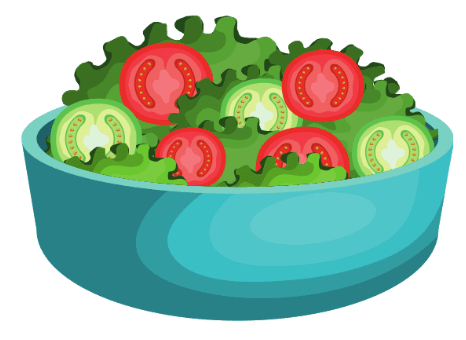 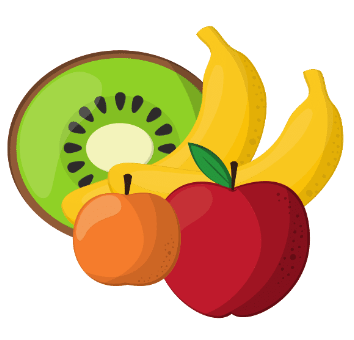 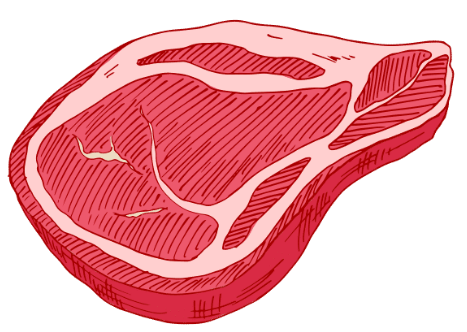 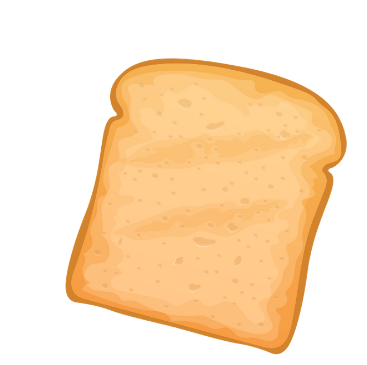 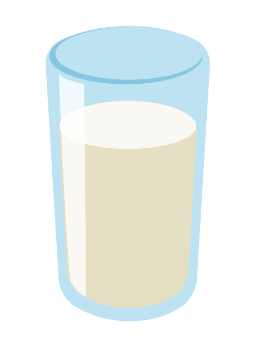 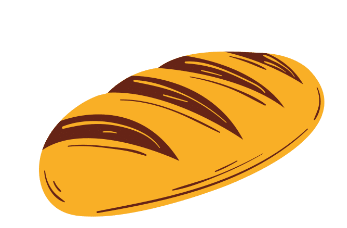 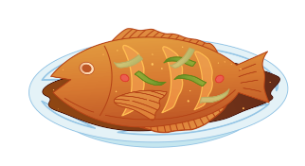 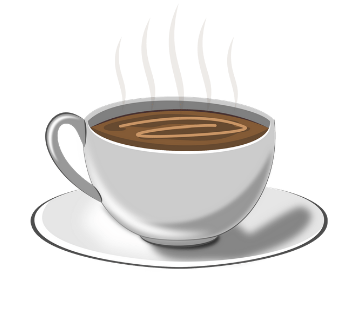 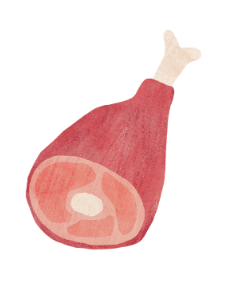 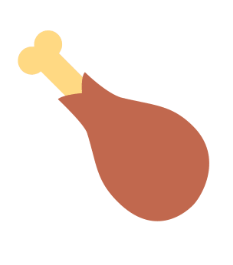 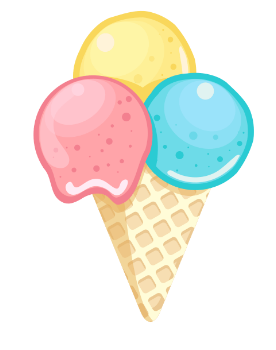 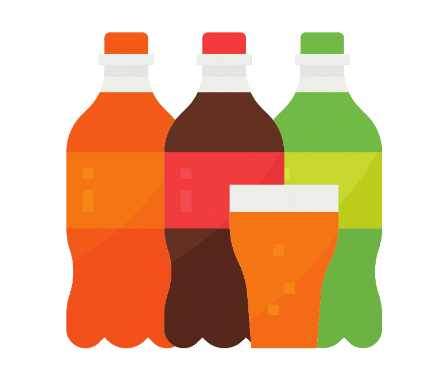 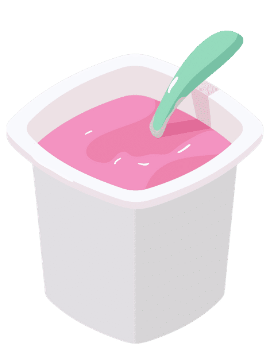 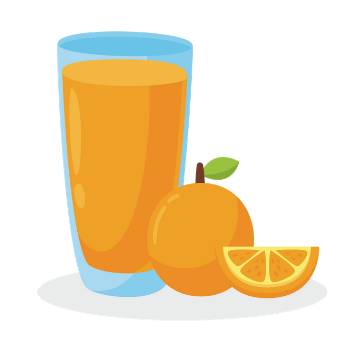 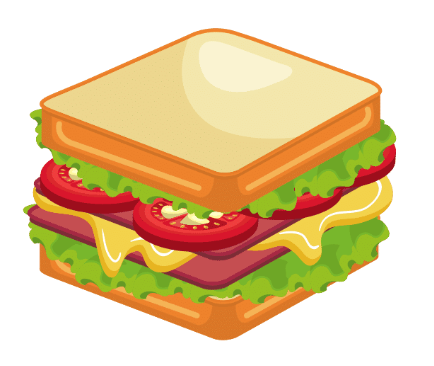 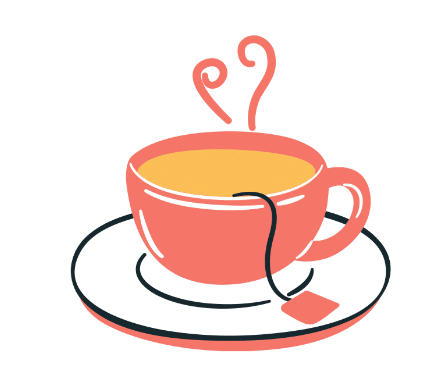 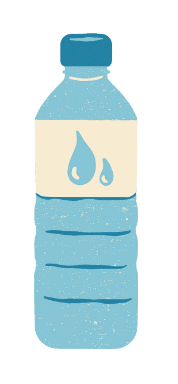 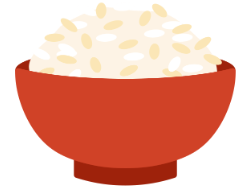 las verduraslos cerealesla ensaladala frutala carnela tostadala lecheel panel pescadoel caféel jamónel polloel heladolos refrescosel yogurel zumo de naranjael bocadilloel téel aguael arroz